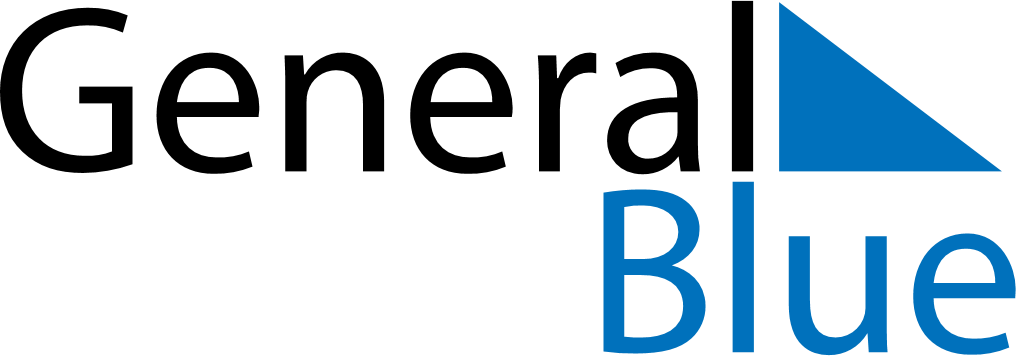 December 2019December 2019December 2019HaitiHaitiMONTUEWEDTHUFRISATSUN12345678Discovery Day91011121314151617181920212223242526272829Christmas Day3031